
Styret har bestått av:Leder				: Cissel RøgelstadKasserer			: Trygve LiestølSekretær 			: Bente KirketeigLeder senioravdelingen		: Viggo BreitveLeder ungdomsavdeligen	: Bjarne VierdalStyremedlem			: Ann Kristin LønningDet er avholdt 11 styremøter og 6 møter ifbm organisasjonsplanen. Sportslige aktiviteterI 2010 har Skjold IL hatt tilbud i fotball, håndball og all-idrett. I tillegg blei det starta opp inne bandy for vaksne som vil kome saman å ha det gøy.I senioravdelinga har Skjold IL i 2010 hatt A-lag, jr.gutt og jr.jenter.  For A-laget blei det ein spennade avslutning på sesongen om dei ville behalde plassen i 3.divisjon i 2011. Det gjekk Skjold IL sin veg til slutt. Jr.jenter kom på ei flott 2.plass og vann RFK sin Fair Play pokal. I barne- og ungdomsavdelinga  har det vore 14 lag i barnefotballen(6-12 år) og 4 lag i ungdomsfotballen(13-16).Fordelinga mellom gute- og jentelag i barnefotballen er: 9 gutelag og 5 jentelag. Fordelinga mellom gute- og jentelag i ungdomsfotballen er:	2 gutelag og 2 jentelagPå Norway Cup hadde Skjold IL 4 lag med Jr.jenter, J16, G16 og G14. Alle gjorde ein god innsats der 3 av 4 lag kom til A-sluttspelet. Handballen har og vore i god vekst i 2010. Her er den store turneringa Stord håndball festival.På dommarsida har det blitt jobb godt dette året. Klubben fekk to nye rekrutteringsdommarar.  (Viser til eigen årsrapport)AdministrasjonI 2010 har styret jobba aktivt med å få på plass ein organisasjonsplan for klubben. Dette har tatt mykje tid, men det er viktig å få denne på plass.I tillegg har det vore ein del arbeid ifbm 50 års jubileet. Jubileumet blei markert 12.juni med medlemmene sin dag, sjølve jubileumsfesten 25.september og 4.oktober(stiftelsesdagen). I jubileumsåret var Skjold IL i media fleire gonger.Ifbm 50-års jubileet så er alle tidligere formenn og æresmedlemmer kommet i ”glass og ramme”.  Det blei og laga ei flott jubileumsbok som er blitt godt mottatt. I 2010 fekk Skjold IL nytt æresmedlem – Odd Arne Hettervik.I januar 2010 blei dei nye vedtektene for Skjold IL godkjent av Rogaland Idrettskrets. Og er lagt ut på nettsida til klubben.Avtalen med G-sport kom på plass og ser ut som den er blitt godt mottatt av medlemmene. Veldig mange av medlemmene har skaffa seg klubbprodukter. Styret i Skjold IL tilsette Morten Moss som trenerkoordinator. Han skulle jobbe inn mot barne- og ungdomsavdelinga. Han sa opp stillinga si hausten 2010 og Lofti Lazaare blei tilsett som etterfølgjaren hans.Kurs/SeminarSkjold IL var representert på kretstinget i Stavanger og fotballhelga 5-7 februar. Både daglig leiar og leiar deltok på daglig leiar forum samt foredrag med informasjon fra NFF.Leiar har gjennomført NFF sitt Leder 3 kurs som går over 4 dagar.Skjold IL var godt representert på sonemøta som RFK arrangerte for barne- og ungdomsfotballen før seriestart. Her var klubben blant “dei beste”.Leiar og dagleg leiar har vore på kurs i bruken av nettsida vår.I april var Per Øyvind Mortveit og hadde ein-kvelds kurs. Klubbdommar kurs er gjennomført for alle 14-åringane i klubbane.Leiar har deltatt på fleire kurs i regi av Rogaland Idrettskrets bl.a eit økonomikurs over 2 kveldar.Skjold IL hadde 2 trenere som tok delkurs fotballferdighet og samspill og 3 som tok delkurset ungdomsfotball. 2 trenere deltok på keepertrener 1 kurs.AnleggKlubbhuset og Skjoldhallen blei tinglyst med eige gards/bruksnummer.Sosialrommet har vore mykje utleigt i helgane til forskjellege arrangement.Skjold IL hadde ei stund i 2010 to leigetakarar i klubbhuset, Morilds Refleksologi og Haugesund Akido klubb og i Skjoldhallen leige både Tysvær Magic og Haugesund Toppidrettsgymnas halltid. Alle desse sa opp leigeavtalane med oss i løpet av året.På sjølvaste julafta blei det oppdaga lekkasje i klubbhuset. Dette gjekk på forsikringa.Dagleg leiar og trenarkoordinator flytta i kontoret som Tysvær Magic disponerte ei stund.Trimrommet i Skjoldhallen har fått ein del trimutstyr i løpet 2010.ØkonomiInntektene i år har først og fremst kome frå kommunale og statlege tilskot, utleie av hallen, lotteri/basar, kontingenter,fotballskule, Statoil Cup,kiosksalg, reklame, Grasrotandelen og samarbeidspartnarar.Lånet på kunstgrasbana kom i orden.Det har og i 2010 vore ein del utgifter ifbm diverse utstyr til Skjoldhallen. Det blei i 2010 gjort en kjempejobb med å rydde opp i medlemsregistrert ifbm kontingenten og dermed har Skjold IL fått meir kontingent pengar.Julebaseren satte rekord i 2010 med ca kr 70 000.Økonomien til Skjold IL var ganske stram på slutten av 2010 mykje pga at klubben mista alle leigetakarane sine. Cissel RøgelstadLeder Skjold IL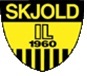 Årsrapport fra styret 2010